SvětloPracovní list je určen pro žáky 2. stupně základních škol, ale i žáky středních škol. Jeho cílem je zopakování vlastností světla a elektromagnetického záření.Kvíz: Světlo______________________________________________________Doplňte tabulku.K šipkám u obrázku doplňte druh elektromagnetického záření (rádiové, mikrovlnné, infračervené, ultrafialové, rentgenové, gama).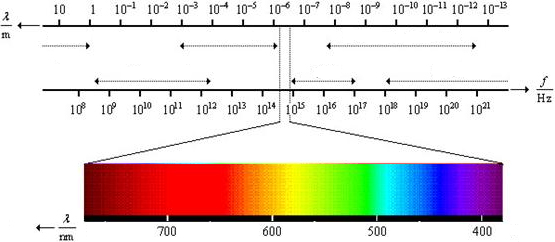 Získáno 10. 5. 2023 z: http://fyzika.jreichl.com/main.article/print/719-zareni-absolutne-cerneho-telesa Jakou vlnovou délku má viditelná část elektromagnetického záření?390 nm – 790 nm3 900 nm – 7 900 nm390 mm – 790 mmUrčete pravdivost výroků.Co jsem se touto aktivitou naučil(a):………………………………………………………………………………………………………………………………………………………………………………………………………………………………………………………………………………………………………………………………………………………………………Autor: Tomandlová Markéta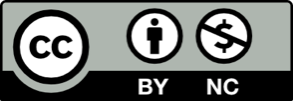 Toto dílo je licencováno pod licencí Creative Commons [CC BY-NC 4.0]. Licenční podmínky navštivte na adrese [https://creativecommons.org/choose/?lang=cs].VeličinaZnačkaJednotkasvítivostluxvlnová délkaANONEFotony jsou elementární částice s nulovou klidovou hmotností.Úhel odrazu se rovná sinusu úhlu dopadu.Rychlost světla ve vakuu má hodnotu přibližně 300 000 000 m/s.Světlo je viditelná část elektromagnetického záření.Světlo se chová pouze jako vlna.